
                                                                                 St John of Jerusalem                                                                                  Kingshold Road                                                                                 Hackney                                                                                  London                                                                                 E9 7JF                                                                                 14th April 2020NHS England PO Box 16738Redditch B97 9PTDear NHS Workers,YOUR LIFE SAVING ROLES DURING THIS CRISIS I am writing to say a very big thank you to you all from the depth of my heart for the important roles you are playing at this point in time. You all really deserve to be appreciated for these reasons: Firstly, for risking your lives, not minding that you could easily get infected by the patients you are treating. You go a long way to show care and love to them all at different hospitals despite the spreading rate of COVID-19 in the UK and all over the world.Secondly, for spending most of your time at hospitals. Most of you work around the clock in order to save all the sick patients. Not only this, you also go far as bringing out the best in you as well as to make sure you put smiles on the faces of all the COVID-19 patients and their families that are waiting for them to return home to them alive .Once again, thanks to you all for being our angels and lifesavers. I know that words are really not enough to thank you and that is why we keep praying that may the good Lord continue to guide and protect you all from the so called ‘virus’.We all really appreciate you so much !Yours sincerely, Chidinma Echerenwa.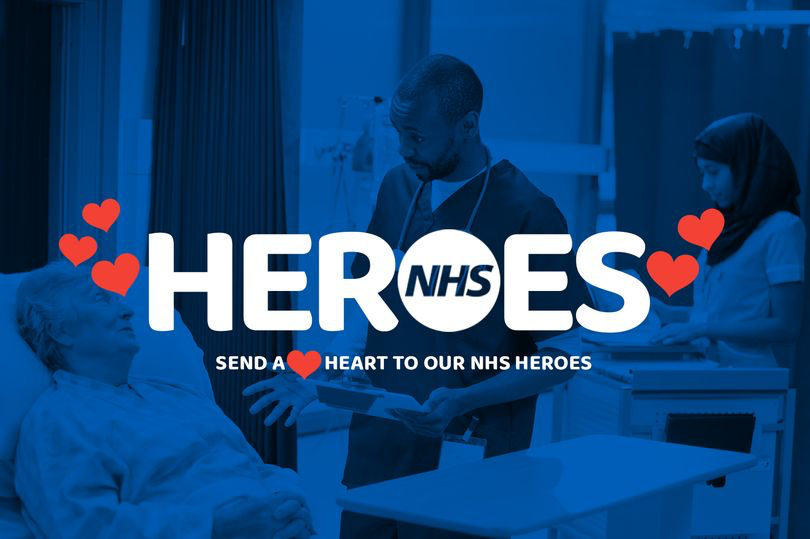 